ČESTNÉ PROHLÁŠENÍ O ZPŮSOBU POZBYTÍ PSAJméno majitele psa:	………………………………………………Adresa trvalého pobytu:	……………………………………………...Prohlašuji, že jsem svého psa neopustil/a  s úmyslem se ho zbavit nebo jej vyhnat a jinak neporušil/a  zákon č. 246/1992 Sb., ve znění pozdějších předpisů, na ochranu zvířat proti týrání.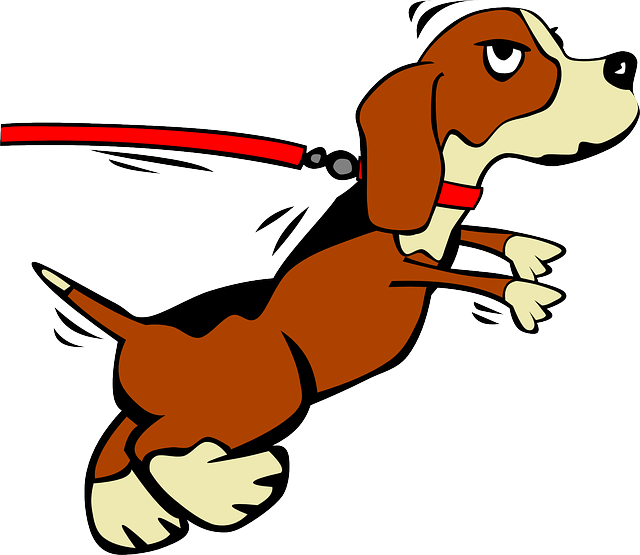 							známka č.		vrácena						                                         nevrácena							Pes uhynul* – byl utracen* - změna držitele* dne :Pes uhynul* – byl utracen* - změna držitele* dne :Změna trvalého bydliště držitele psa ode dne: Změna trvalého bydliště držitele psa ode dne: Požaduji vrátit případný přeplatek na místním poplatku ze psů  ano* – ne*Požaduji vrátit případný přeplatek na místním poplatku ze psů  ano* – ne*1) Na účet* č.:1) Na účet* č.:2) Poštovní poukázkou*2) Poštovní poukázkou*Poučení: Úmyslné uvedení nepravdivých údajů v čestném prohlášení je přestupkem podle § 21 odst. 1 písm. b) zákona č. 200/1990 Sb., o přestupcích, ve znění pozdějších předpisů, pokud by se vzhledem k okolnostem případu nejednalo dokonce o trestný čin.Poučení: Úmyslné uvedení nepravdivých údajů v čestném prohlášení je přestupkem podle § 21 odst. 1 písm. b) zákona č. 200/1990 Sb., o přestupcích, ve znění pozdějších předpisů, pokud by se vzhledem k okolnostem případu nejednalo dokonce o trestný čin.* nehodící se škrtněte………………………..Podpis